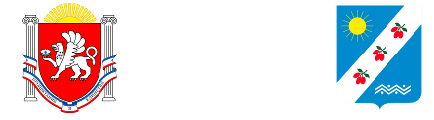 297571, Республика Крым, Симферопольский район, с. Доброе, ул. 40 лет Победы, 11телефон/факс (3652) 311-240, e-mail: info@sovet-dobroe.org - ое внеочередное заседание 2 созываРЕШЕНИЕс. Доброе					№____/21			________________ года	С учетом положений Федерального закона от 25 декабря 2008 года № 273-ФЗ «О противодействии коррупции», Указа Президента Российской Федерации от 01 июля 2010года № 821 «О комиссиях по соблюдению требований к служебному поведению федеральных государственных служащих и урегулированию конфликта интересов», Указа Президента Российской Федерации от 21 сентября 2009 года № 1065 «О проверке достоверности и полноты сведений, представляемых гражданами, претендующими на замещение должностей федеральной государственной службы, и федеральными государственными служащими, и соблюдения федеральными государственными служащими требований к служебному поведению», руководствуясь Федеральным законом от 06 октября 2003 года № 131-ФЗ «Об общих принципах организации местного самоуправления в Российской Федерации», во исполнение письма прокурора района от 03 февраля 2021 года № Исорг- 2030022-68-21/-2030022, руководствуясь Уставом муниципального образования Добровское сельское поселение Симферопольского района Республики Крым, Добровский сельский совет Симферопольского района Республики КрымРЕШИЛ:	1. Утвердить Положение о комиссии по соблюдению требований к служебному поведению и урегулированию конфликта интересов лиц, замещающих муниципальные должности в Добровском сельском совете Симферопольского района Республики Крым согласно приложению № 1 к настоящему решению.	2. Утвердить состав комиссии по соблюдению требований к служебному поведению и урегулированию конфликта интересов лиц, замещающих муниципальные должности в Добровском сельском совете Симферопольского района Республики Крым согласно приложению № 2 к настоящему решению.3. Настоящее решение опубликовать на сайте Добровского сельского поселения Симферопольского района Республики Крым (https://sovet-dobroe.ru/resheniya-soveta-deputatov/) и разместить на информационном стенде, расположенном в здании администрации Добровского сельского поселения по адресу: Республика Крым Симферопольский район, с. Доброе, ул. 40 лет Победы, 11.4. Настоящее решение вступает в силу со дня его опубликования.5. Контроль за исполнением настоящего решения оставляю за собой.Председатель Добровскогосельского совета – Глава администрацииДобровского сельского поселения					О.Н. ЛитвиненкоПриложение № 1к решению Добровского сельского совета Симферопольского района Республики Крым от _____ ________ 2021 года № _____ПОЛОЖЕНИЕо комиссии по соблюдению требований к служебному поведению и урегулированию конфликта интересов лицами, замещающими муниципальные должности в Добровском сельском совете Симферопольского района Республики КрымОбщие положения 1.1. Настоящим Положением определяется порядок формирования и деятельности комиссии по соблюдению требований к служебному поведению и урегулированию конфликта интересов (далее – комиссия) лицами, замещающими муниципальные должности в Добровском сельском совете Симферопольского района Республики Крым.1.2. Комиссия рассматривает вопросы, связанные с соблюдением требований к служебному поведению и урегулированию конфликта интересов лицами, замещающими муниципальные должности (депутатами) Добровского сельского совета Симферопольского района Республики Крым (далее - депутатов).1.3. Основной задачей комиссии является содействие Добровскому сельскому совету Симферопольского района Республики Крым в обеспечении соблюдения председателем Добровского сельского совета, депутатами ограничений и запретов, требований о предотвращении или урегулировании конфликта интересов, а также в обеспечении исполнения ими обязанностей, установленных Федеральным законом от 25 декабря 2008 года № 273-ФЗ «О противодействии коррупции», другими федеральными и региональными законами, в осуществлении мер по предупреждению коррупции.Порядок формирования комиссии.2.1. Комиссия создается на основании решения Добровского сельского совета Симферопольского района Республики Крым, состоит из его депутатов, действует в течение срока исполнения полномочий совета.2.2. Комиссия состоит из председателя, его заместителя, секретаря и двух членов комиссии. Все члены комиссии при принятии решений обладают равными правами. В отсутствие председателя комиссии его обязанности исполняет заместитель председателя комиссии либо члены комиссии.2.3. В состав комиссии входят:Председатель Добровского сельского совета, заместитель председателя Добровского сельского совета, депутаты Добровского сельского совета Симферопольского района Республики Крым II созыва.Порядок работы комиссии3.1. Заседание комиссии считается правомочным, если на нем присутствует не менее двух третей от общего числа членов комиссии.3.2. При возникновении прямой или косвенной личной заинтересованности председателя, его заместителя, секретаря, члена комиссии, которая может привести к конфликту интересов при рассмотрении вопроса, включенного в повестку дня заседания комиссии, он обязан до начала заседания заявить об этом. В таком случае соответствующий член комиссии не принимает участия в рассмотрении указанного вопроса.3.3. Основаниями для проведения заседания комиссии являются:3.3.1. заявление лица, замещающего муниципальную должность (депутата) о невозможности выполнить требования Федерального закона от 07 мая 2013 года № 79-ФЗ «О запрете отдельным категориям лиц открывать и иметь счета (вклады), хранить наличные денежные средства и ценности в иностранных банках, расположенных за пределами территории Российской Федерации, владеть и (или) пользоваться иностранными финансовыми инструментами» в связи с арестом, запретом распоряжения, наложенными компетентными органами иностранного государства в соответствии с законодательством данного иностранного государства, на территории которого находятся счета (вклады), осуществляется хранение наличных денежных средств и ценностей в иностранном банке и (или) имеются иностранные финансовые инструменты, или в связи с иными обстоятельствами, не зависящими от его воли или воли его супруги (супруга) и несовершеннолетних детей; по иным вопросам, связанных с запретами и ограничениями, установленными Федеральным законом от 25 декабря 2008 года № 273-ФЗ «О противодействии коррупции»;3.3.2. уведомление лица, замещающего муниципальную должность (депутата) о возникновении личной заинтересованности при исполнении должностных обязанностей, которая приводит или может привести к конфликту интересов.Заседание комиссии по рассмотрению заявлений и уведомлений проводится в течение десяти рабочих дней со дня поступления заявления (уведомления) на имя председателя комиссии.Проведение заседаний комиссии.4.1. Заседание комиссии проводится, как правило, в присутствии лица, замещающего муниципальную должность (депутата), в отношении которого рассматривается вопрос о соблюдении им требований об урегулировании конфликта интересов.4.2. На заседании комиссии заслушиваются пояснения лица, замещающего муниципальную должность (депутата) подавшего заявление (уведомление), рассматриваются материалы по существу вынесенных на данное заседание вопросов, а также дополнительные материалы.4.3. Заседания комиссии могут проводиться в отсутствие лица, замещающего муниципальную должность (депутата) в случае, надлежащего его уведомления о проведении заседания комиссии либо если в обращении (заявлении или уведомлении), предусмотренных пунктом 3.3. настоящего Положения, содержится просьба рассмотреть обращение без его личного участия.4.4. Члены комиссии не вправе разглашать сведения, ставшие им известными в ходе работы комиссии.Решение комиссии 5.1. По итогам рассмотрения заявления, указанного в пункте 3.3.1. настоящего Положения, комиссия принимает одно из следующих решений:а) признать, что обстоятельства, препятствующие выполнению требований Федерального закона от 07 мая 2013 года № 79-ФЗ «О запрете отдельным категориям лиц открывать и иметь счета (вклады), хранить наличные денежные средства и ценности в иностранных банках, расположенных за пределами территории Российской Федерации, владеть и (или) пользоваться иностранными финансовыми инструментами», являются объективными и уважительными;б) признать, что обстоятельства, препятствующие выполнению требований Федерального закона от 07 мая 2013 года № 79-ФЗ «О запрете отдельным категориям лиц открывать и иметь счета (вклады), хранить наличные денежные средства и ценности в иностранных банках, расположенных за пределами территории Российской Федерации, владеть и (или) пользоваться иностранными финансовыми инструментами», не являются объективными и уважительными. В этом случае Комиссия рекомендует лицу, замещающему муниципальную должность (депутату) принять конкретные меры по исполнению требований Федерального закона от 07 мая 2013 года № 79-ФЗ.5.2. По итогам рассмотрения уведомления, указанного в пункте 3.3.2. настоящего Положения, комиссия принимает одно из следующих решений:а) признать, что при осуществлении лицом, замещающим муниципальную должность (депутатом) полномочий в Добровском сельском совете Симферопольского района отсутствует конфликт интересов и личная заинтересованность;б) признать, что при осуществлении лицом, замещающим муниципальную должность (депутатом) полномочий в Добровском сельском совете Симферопольского района личная заинтересованность приводит или может привести к конфликту интересов. В этом случае Комиссия рекомендует принять меры по урегулированию конфликта интересов или по недопущению его возникновения.5.4. По итогам рассмотрения заявлений и уведомлений, указанных в п. 3.3. настоящего Положения, при наличии к тому оснований Комиссия может принять иное решение, чем это предусмотрено пунктами 5.1, 5.2 настоящего Положения. Основание и мотивы принятия такого решения должны быть отражены в протоколе заседания комиссии.5.5. Решение комиссии принимаются открытым голосованием простым большинством голосов присутствующих на заседании членов комиссии.5.6. Решение комиссии оформляются протоколами, которые подписывают члены комиссии, принимавшие участие в ее заседании.  Протокол заседания комиссии оформляется не позднее двух рабочих дней со дня заседания комиссии.5.7. В протоколе заседания комиссии указываются:а) дата заседания комиссии, фамилии, имена, отчества членов комиссии и других лиц, присутствующих на заседании;б) содержание пояснений лица, замещающего муниципальную должность (депутата) в Добровском сельском совете Симферопольского района и других лиц по существу предъявляемых претензий;в) фамилии, имена, отчества выступивших на заседании лиц и краткое изложение их выступлений;г) источник информации, содержащий основания для проведения заседания комиссии, дата поступления информации в комиссию;д) другие сведения;ж) результаты голосования;з) решение и обоснование его принятия.5.8. Выписка из решения комиссии вручается секретарем комиссии лицу, замещающему муниципальную должность (депутату) в Добровском сельском совете Симферопольского района в отношении которого рассматривалось заявление (уведомление) в течение 7 дней со дня оформления протокола. VI. Заключительные положения6.1. Протоколы заседания комиссии хранятся в Добровском сельском совете Симферопольского района Республики Крым.  6.2. Организационно-техническое и документационное обеспечение деятельности комиссии, а также информирование членов комиссии о вопросах, включенных в повестку дня, о дате, времени и месте проведения заседания, ознакомление членов комиссии с материалами, представляемыми для обсуждения на заседании комиссии, осуществляются секретарем комиссии.  Приложение № 2к решению Добровского сельского совета Симферопольского района Республики Крым от _____ ________ 2021 года № _____СОСТАВкомиссии по соблюдению требований к служебному поведению и урегулированию конфликта интересов лицами, замещающими муниципальные должности в Добровском сельском совете Симферопольского района Республики КрымПредседатель комиссии – Председатель Добровского сельского совета – Литвиненко Олег Николаевич.Заместитель председателя комиссии  – заместитель Председателя Добровского сельского совета – Никитчук Елена Витальевна.Секретарь комиссии – депутат Добровского сельского совета Симферопольского района Республики Крым II созыва - Земляная Елена Александровна.Члены комиссии:депутат Добровского сельского совета Симферопольского района Республики Крым II созыва - Харченко Ольга Валериевна;депутат Добровского сельского совета Симферопольского района Республики Крым II созыва - Яни Виталиевич.ДОБРIВСЬКА СIЛЬCЬКА РАДАСIМФЕРОПОЛЬСЬКОГО РАЙОНУРЕСПУБЛIКИ КРИМДОБРОВСКИЙ СЕЛЬСКИЙ СОВЕТСИМФЕРОПОЛЬСКОГО РАЙОНАРЕСПУБЛИКИ КРЫМКЪЫРЫМ ДЖУМХУРИЕТИ СИМФЕРОПОЛЬ БОЛЮГИНИНЪДОБРОЕ КОЙ ШУРАСЫОб утверждении Положения о комиссии по соблюдению требований к служебному поведению и урегулированию конфликта интересов лиц, замещающих муниципальные должности в Добровском сельском совете Симферопольского района Республики Крым